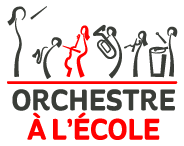 CONVENTION DE PARTENARIATENTRE LES SOUSSIGNÉS :Association Orchestre à l’Ecole20 rue de la Glacière - 75013 PARISReprésentée parMadame Marianne BLAYAU, Déléguée GénéraleCi-après désignée l’AssociationD’une part,ETXXXReprésenté parXXXCi-après désigné le BénéficiaireD’autre part,IL A ETE ARRETE ET CONVENU CE QUI SUIT :PREAMBULEL’Association Orchestre à l’École, Centre National de Ressources des orchestres à l’école, signataire d’une convention cadre avec les Ministères de la Culture, de l’Education Nationale et de la Cohésion des Territoires a pour objet le développement de la pratique de la musique au sein des établissements scolaires, notamment à travers toute action permettant la création, le financement, le développement et la diffusion du dispositif Orchestre à l’École. Dans ce but, elle lève des fonds qui lui permettent d’acquérir des parcs instrumentaux destinés aux orchestres à l’école mis en place au sein des établissements scolaires. L’Association se charge de choisir les orchestres bénéficiaires de la mise à disposition de ces instruments. Le conseil de l’Association examine les dossiers fournis par les orchestres et sélectionne les projets selon les critères définis dans la charte de qualité des orchestres à l’école. Cette charte de qualité constitue le document de référence de tout orchestre souhaitant bénéficier du soutien de l’Association, les signataires de cette convention s’engagent à respecter les termes de la charte et à s’y référer pour toute décision concernant la vie de leur projet. La mise en œuvre de cette convention est subordonnée à l’adhésion annuelle à l’association Orchestre à l’Ecole du bénéficiaire pour la durée de cette convention, soit 6 ans.ARTICLE 1 – OBJET DE LA CONVENTIONLa présente convention a pour objet de définir les modalités de mise à disposition à la rentrée scolaire 2022/2023 d’instruments de musique par l’Association au profit du Bénéficiaire dans le cadre de l’orchestre à l’école de l’établissement scolaire désigné ci-dessous :XXXARTICLE 2 – DESIGNATION DES INSTRUMENTS DE MUSIQUELes instruments de musique mis à disposition du Bénéficiaire sont référencés ci-dessous :ARTICLE 3 – PROCEDURE Les instruments sont achetés neufs par l’Association auprès du luthier spécialiste désigné ci-dessous : XXXL’Association effectuera le règlement des instruments au spécialiste par virement sur présentation d’une facture conforme à la liste des instruments mentionnée à l’article 2 de cette convention et après réception de cette convention signée et des adhésions du luthier et du Bénéficiaire. Le luthier se chargera de remettre les instruments au Bénéficiaire. ARTICLE 4 – ENTRETIEN DU PARC INSTRUMENTALLe Bénéficiaire s’engage à faire effectuer à ses frais la maintenance des instruments financés par l’Association et à garder le parc en bon état. Pour cela, le Bénéficiaire s’engage à présenter les instruments chaque année et à faire effectuer avec diligence et à ses frais tous les travaux nécessaires à la réparation des instruments endommagés par un luthier réparateur de proximité.A cette occasion, le luthier devra compléter l’inventaire des instruments suivant la grille fournie par l’Association en indiquant l’état et les réparations effectuées sur chacun d’entre eux. Ce document devra impérativement être fourni par le Bénéficiaire à l’Association chaque année dans les délais imposés par l’Association pendant toute la durée de la convention. ARTICLE 5 – ASSURANCE DES INSTRUMENTSLe Bénéficiaire s’engage à faire assurer le parc instrumental dans sa globalité, ou à faire assurer chaque instrument par la famille de l’enfant récipiendaire, et ce pour la valeur à neuf de l’instrument stipulée dans l’article 2. En cas de perte, de vol ou de casse, le Bénéficiaire ou l’utilisateur final fera jouer son assurance pour le remplacement de l’instrument.ARTICLE 6 – COMMUNICATIONLe partenariat entre l’Association et XXX a permis le financement des instruments de musique désignés à l’article 2. Le Bénéficiaire s’engage à informer l’Association de tout événement, concert, manifestation de l’orchestre à l’école. Il mentionnera dans toute communication relative à la vie de l’orchestre le partenariat avec l’Association et XXX. Il fera parvenir à l’Association tous les documents concernés (photos, vidéos, articles de presse…). A cet effet les logos de ces deux structures seront fournis au Bénéficiaire.ARTICLE 7 – INAUGURATION DE L’ORCHESTREL’inauguration de l’orchestre fera l’objet d’une cérémonie officielle en présence de tous les partenaires et des familles. L’Association doit être impliquée dans le choix de la date de cet événement afin qu’un de ses représentants puisse être présent. Elle relayera l’invitation auprès de XXX.Le Bénéficiaire s’engage à convier les médias à cette cérémonie et à prévoir un temps de parole pour tous les partenaires dont l’Association. L’Association offrira des étiquettes à étui pour chaque instrument ainsi que des tee-shirts de scène pour les élèves et leurs enseignants en amont de la cérémonie pour qu’ils puissent les porter à chaque manifestation de l’orchestre.La remise officielle des instruments aux enfants peut avoir lieu au cours de cette cérémonie.ARTICLE 8 – EVALUATION ET SUIVILe Bénéficiaire s’engage à faire parvenir à l’Association les résultats d’évaluation du projet chaque année en fin d’année scolaire dans les délais impartis par l’Association. A cet effet une trame sera proposée par l’Association.Centre National de Ressources des orchestres à l’école, l’Association se tient à la disposition du Bénéficiaire pour répondre à toutes questions, besoins ou difficultés rencontrés au cours du projet. Toute évolution du projet d’origine tel que défini dans le dossier de candidature à l’appel à projet devra faire l’objet d’une information du Bénéficiaire à l’Association. L’Association pourra alors décider de modifier cette convention par un avenant qui sera signé par les deux parties.ARTICLE 9 – USAGE DES INSTRUMENTSLe Bénéficiaire s’engage à utiliser les instruments de musique désignés à l’article 2 uniquement dans le cadre du fonctionnement de l’orchestre à l’école. Le Bénéficiaire ne pourra, à titre gratuit ou onéreux, consentir ou laisser acquérir de quelconques droits sur ces instruments. Pendant toute la durée de la présente convention, le Bénéficiaire demeure responsable des dommages causés aux instruments mis à disposition et assume toutes responsabilités liées à leur utilisation. L’Association ne saurait en aucun cas être tenue responsable des dégradations ou pertes des instruments de musique mis à disposition du Bénéficiaire.ARTICLE 10 – ENGAGEMENTS ET OBLIGATIONS Tout manquement de la part du bénéficiaire dans les engagements définis dans les différents articles de cette convention de partenariat pourra faire l’objet d’une dénonciation de la part de l’Association.ARTICLE 11 – DUREE DE LA CONVENTIONLa présente convention prendra effet à la date de signature des parties. Elle est conclue pour une durée de 6 années sauf dénonciation écrite par l’une des parties intervenant au plus tard le 31 août de chaque année.En cas de dénonciation par l’une ou l’autre des parties, le Bénéficiaire s’engage à rendre sans délai à l’Association tous les instruments de musique désignés dans l’article 2 en bon état de fonctionnement. Une révision par le luthier chargé de l’entretien devra être effectuée dans les deux mois précédents la reprise des instruments par l’Association. Si la révision n’a pas été effectuée, l’Association pourra la faire effectuer par un luthier de son choix et en facturer le coût au Bénéficiaire.En cas de non-restitution et après mise en demeure par lettre recommandée avec avis de réception restée sans effet dans un délai de quinze jours, le Bénéficiaire devient immédiatement redevable de la valeur à neuf de chaque instrument non restitué.A la date anniversaire des 6 ans de la signature de la convention, le Bénéficiaire devra fournir un bilan du fonctionnement de l’orchestre, un inventaire du parc instrumental ainsi qu’une attestation signée de la poursuite du projet sur une septième année. Après examen de ces éléments par l’Association et sous conditions que le Bénéficiaire soit adhérent à l’Association, l’ensemble des instruments listés dans l’article 2 sera définitivement cédé, à titre gratuit, par l’Association au Bénéficiaire. Un accord de cession sera alors signé entre les deux parties, mettant fin à la présente convention. Dans le cas contraire, les instruments devront être restitués par le Bénéficiaire à l’Association. La restitution aura lieu au siège de l’Association.ARTICLE 12 – LITIGEEn cas de litige portant sur l’interprétation ou l’application de la présente convention, les parties conviennent de s’en remettre à l’appréciation des tribunaux compétents du ressort de Paris, après épuisement des voies de recours amiable.Fait en triple exemplaire à Paris, le XX/XX/XXPour l’Association Orchestre à l’École  			Pour XXXMadame Marianne BLAYAU					XXXDéléguée Générale					XXXVisa du luthier fournisseur				XXX							XXXINSTRUMENTMARQUEREFERENCEVALEURTOTAL TTC XXXX €